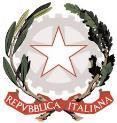 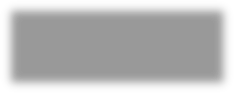 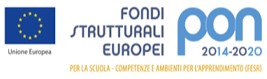 Ministero dell’IstruzioneUfficio Scolastico Regionale della LombardiaIstituto Comprensivo "Alberico da Rosciate"Via Codussi, 5 24124 Bergamo Tel. 035243373 Cod. Mecc.: BGIC81400P C. F.: 95118530161PEC: bgic81400p@pec.istruzione.it; bgic81400p@istruzione.it; www.icdarosciate.edu.itProt.n. 3531/6.3.a	Bergamo, 02/12/2020- All’Albo- Al sito web- Agli Istituti Scolastici Statali- A tutti gli interessatiAVVISO BANDO PUBBLICO PER IL REPERIMENTO DI ESPERTO ESTERNOa cui conferire incarico di prestazione d’opera professionale non continuativa per progetto di supporto psicologico finalizzato a rispondere a disagi e traumi derivanti dall’emergenza Covid -19 anno scolastico 2020/2021 - CIG: ZE82F8827BIL DIRIGENTE SCOLASTICOVISTO	il D.P.R. 275/99 Regolamento dell’autonomia delle istituzioni scolastiche, in particolare l’articolo 9 Ampliamento dell’Offerta Formativa;VISTO	il regolamento di contabilità D.129 del 28 agosto 2018;VISTO	il codice degli appalti pubblici ANAC n. 50 del 2016 e successive modifiche;VISTO	l’art. n. 46 del D.L. n. 112/2008 convertito nella Legge n. 133/2008;VISTO	il Protocollo d’Intesa tra il Ministero dell’Istruzione e il Consiglio Nazionale Ordine degli Psicologi trasmesso con nota 1746 del 26/10/2020 dal Ministero dell’Istruzione (di seguito chiamato “Protocollo”) e in particolare i criteri di selezione e le condizioni di partecipazione ivi elencate;CONSIDERATO	che per l’anno scolastico 2020/2021 si rende necessario procedere come da oggetto all’individuazione di un esperto esterno a cui conferire un contratto di prestazione;CONSIDERATA	la disponibilità finanziaria dell’istituto relativa all’assegnazione specifica nella Nota MI n. 23072 del 30/09/2020;CONSIDERATO	l’accordo di rete “Supporto psicologico” sottoscritto dagli IICC “Camozzi”, “Dante Alighieri”, “Da Rosciate”, “Donadoni”, “Mazzi”, “Muzio”, “Petteni” finalizzato al reperimentoTUTTO CIO’ PREMESSO RENDE NOTOche questa istituzione scolastica in qualità di scuola capofila della rete “Supporto Psicologico” costituita tra gli IICC Camozzi, Dante Alighieri, Da Rosciate, Donadoni, Mazzi, Muzio e Petteni, intende conferire per l’anno scolastico 2020/21, l’incarico di cui all’attività di seguito descritta, mediante contratto di prestazione d’opera e previa valutazione comparativa per il reclutamento ad esperti esterni in forma individuale o Associazioni, Studi Professionali secondo le seguenti indicazioni:ART.1 - ENTE COMMITTENTEIstituto Comprensivo “Da Rosciate” – Via Codussi, 5 – 24124 BERGAMO.ART. 2 - OBIETTIVI E OGGETTO DELL´INCARICOIl presente Bando è finalizzato al reperimento di esperti esterni per la realizzazione di azioni, presso le scuole appartenenti alla rete, tese al rafforzamento della consapevolezza e competenza professionale dei docenti della scuola dell’infanzia, primaria e secondaria di I grado, in particolare per quanto concerne la capacità di gestione di situazioni complesse, di riconoscere fattori di crisi e di rischio legati alla professione per quanto riguarda il benessere e la salute mentale, di contenere lo stress lavoro-correlato e prevenire fenomeni di burn-out, con particolare riferimento alla situazione attuale di emergenza epidemiologica.Gli obiettivi specifici dell’incarico sono riassunti nelle seguenti azioni:Azione 1. Realizzare iniziative di formazione dirette ai docenti della scuola dell’infanzia, primaria e secondaria di I grado delle scuole appartenenti alla Rete, con tema specifico il riconoscimento dei fattori ed elementi di rischio professionali per quanto riguarda il benessere e la salute mentale, rafforzando la capacità di individuazione di strategie e di attivazione delle risorse professionali per il contenimento dello stress lavoro-correlato e la prevenzione del burn-out, anche con riferimento alla situazione attuale di emergenza epidemiologica.Azione 2. Attivare presso le scuole appartenenti alla rete un servizio preventivo e orientativo di ascolto e consulenza individuali o di gruppo, rivolto ai docenti, sulle problematiche connesse allo stress lavoro- correlato e ai rischi di burn-out, anche con riferimento alla situazione attuale di emergenza epidemiologica. Oggetto dell’incarico saranno quindi rispettivamente:Attività di formazione preventiva di gruppo rivolta ai docenti degli istituti in rete da attivarsi a seconda del numero di partecipanti presso ciascun istitutoSportello preventivo e orientativo di ascolto individuale o di gruppo rivolto ai docenti da attivarsi presso ciascun istituto in reteART. 3 - DURATA DELL’INCARICO E PERIODO DI SVOLGIMENTOART.4 – NATURA E CONDIZIONI DELL’INCARICOSi tratta di una prestazione di lavoro autonomo ai sensi dell’art. 2222 e seguenti del Codice Civile, senza vincolo di subordinazione, da svolgersi nel rispetto delle direttive fornite dal Dirigente Scolastico incaricato della procedura di selezione.In particolare si riporta la condizione di partecipazione indicata all’art. 2.2. del Protocollo consistente “nell’impossibilità, per tutta la durata dell’incarico da parte degli psicologi selezionati, di stabilire rapporti professionali di natura diversa rispetto a quelli oggetto del suddetto Protocollo con il personale scolastico e con gli studenti e i loro familiari, delle istituzioni scolastiche nelle quali prestano il supporto psicologico”ART. 5 – REQUISITI, COMPETENZE E CRITERIPossono presentare domanda di partecipazione alla selezione gli esperti con particolare e comprovata professionalità altamente qualificata e specifica.I requisiti per partecipare alla selezione sono i seguenti:Essere in possesso della cittadinanza italiana o di uno degli Stati membri dell’Unione Europea;Essere in possesso del godimento dei diritti civili e politici;Non aver riportato condanne penali e non essere destinatario di provvedimenti che riguardano l’applicazione di misure di prevenzione, di decisioni civili e di provvedimenti amministrativi iscritti nel casellario giudiziale e che impediscano di assumere incarichi con la pubblica amministrazione;Essere a conoscenza di non essere sottoposti a procedimenti penali;Aver presentato un piano di lavoro programmatico relativo al presente Avviso;Essere in possesso di Laurea magistrale in PsicologiaTre anni di anzianità di iscrizione all’albo degli psicologi o un anno di lavoro in ambito scolastico (a supporto dei docenti), documentato e retribuito, oppure formazione specifica (sul burn out) acquisita presso istituzioni formative pubbliche o private accreditate, di durata non inferiore ad un anno o 500 ore (art. 2.2. del Protocollo)Le domande pervenute saranno valutate da apposita Commissione presieduta dal Dirigente Scolastico Sonia Claris dell’istituto comprensivo Donadoni appartenente alla rete, al cui insindacabile giudizio è rimessa la scelta dell’esperto a cui conferire l’incarico.La commissione valuterà le candidature secondo il seguente ordine con valore di precedenza:PERSONALE DOCENTE DEGLI ISTITUTI IN RETEPERSONALE DOCENTE DELL’AMBITO TERRITORIALE 4PERSONALE DELLA PUBBLICA AMMINISTRAZIONEPERSONALE ESTRANEO ALLA PUBBLICA AMMINISTRAZIONELa valutazione, espressa con l’attribuzione di punti assegnati anche per frazione terrà conto di:Titoli di studiolivello di qualificazione professionaleesperienze già maturate nel settore di riferimentoqualità della metodologia che si intende adottare nello svolgimento dell’incaricoeventuali ulteriori elementi legati alla specificità (pubblicazioni e corsi di aggiornamento)attività di continuità e precedenti esperienze presso il nostro istitutoattività di continuità e precedenti esperienze presso altre scuole e/o enti del territorio e limitrofi A parità di punteggio costituirà titolo preferenziale la residenza nella provincia di Bergamo.ART. 6 – ISTRUTTORIAL’Istituto Comprensivo si riserva di procedere al conferimento dell’incarico anche in presenza di una sola domanda pervenuta pienamente rispondente alle esigenze progettuali o di non procedere all’attribuzione dello stesso a suo insindacabile giudizio;Gli aspiranti dipendenti della P.A. o da altra amministrazione dovranno essere autorizzati e la stipulazione del contratto sarà subordinata al rilascio di detta autorizzazione;La scuola si riserva di NON procedere all’affidamento degli incarichi in caso di impossibilitata attivazione del progetto stesso;Il Dirigente Scolastico, in base alle prerogative affidategli dalla normativa, sottoscrive il Contratto con l’esperto esterno. Il compenso spettante sarà erogato al termine della prestazione, previa presentazione della relazione finale e della dichiarazione con la calendarizzazione delle ore prestate.Art. 7 MODALITA’ DI PRESENTAZIONE DELLA DOMANDAI candidati possono presentare domanda di partecipazione alla selezione attraverso la compilazione del ALLEGATO A (concorrente in forma individuale) o ALLEGATO B (concorrente in forma associativa/cooperativa) reperibile sul sito web dell’Istituto all’indirizzo www.icdarosciate.edu.it corredato da tutti gli allegati:Dichiarazione dei titoli di studio attinenti all’attività cui è destinato il contratto;Copia del proprio curriculum vitae in formato europeo;Copia di una proposta progettuale completa di offerta economica (attività, modalità, ecc);Altra documentazione utile alla valutazione.ART. 8 - PRESENTAZIONE DELLE DOMANDELa domanda di partecipazione alla selezione, redatta in carta semplice e indirizzata al Dirigente Scolastico, dovrà pervenire entro le ore 12.00 del giorno giovedi 17 dicembre 2020 alla Segreteria dell’I.C. Da Rosciate” con l’invio a mezzo posta elettronica certificata all’indirizzo bgic81400p@pec.istruzione.it.Nell’oggetto dovrà essere indicata la dicitura “Bando reperimento esperto “Supporto Psicologico_ Emergenza Covid19”.La presentazione della domanda obbliga espressamente all’accettazione di quanto esplicitato nel presente Avviso.ART. 9 - CONCLUSIONIL’I.C. Da Rosciate di Bergamo non si assume alcuna responsabilità per la dispersione di comunicazioni dipendenti da inesattezze nell’indicazione del recapito da parte del concorrente oppure da mancata o tardiva comunicazione di cambiamento dell’indirizzo indicato nella domanda, né per eventuali disguidi postali o comunque imputabili a fatti terzi, a caso fortuito o di forza maggiore.Ai sensi degli artt. da 13 a 15 del Regolamento U.E. 2016/679 (G.D.P.R.) sulla protezione dei dati personali, i dati personali forniti dal candidato saranno raccolti presso l’I.C. Da Rosciate di Bergamo per le finalità di gestione della selezione e potranno essere trattati anche in forma automatizzata e comunque in ottemperanza alle norme vigenti.Il candidato dovrà autorizzare l’I.C. “Da Rosciate” di Bergamo al trattamento dei dati personali.Il titolare del trattamento dei dati e Responsabile Unico del procedimento è il Dirigente Scolastico prof. Gianbattista Grasselli.Il presente Avviso è pubblicato sul sito internet dell’Istituto www.icdarosciate.edu.it ed inviato per posta elettronica alle istituzioni scolastiche con richiesta di pubblicizzazione e affissione all’AlboProf. Gianbattista GrasselliDocumento firmato digitalmente ai sensi del c.d. Codice dell’Amministrazione Digitale e normativa connessaPROGETTOTEMPI/MODALITA’ DIATTUAZIONEIMPORTO COMPLESSIVO(Lordo omnicomprensivo)“Supporto psicologico”A.S. 2020/21n. 7 incontri di formazionen. 140 ore di sportello€ 7.000,00POSSESSO DEL REQUISITO N.7SI/NOTITOLI DI STUDIOMAX 5 PUNTILAUREA SPECIALISTICA IN PSICOLOGIA (3+2)2,50ALTRI TITOLI DI LIVELLO SUPERIORE INERENTI IL SETTORE2,50 (0,50 per ogni titolo)ESPERIENZE PROFESSIONALI E CURRICULUMMAX 16 PUNTIQualificazione professionale5Esperienze già maturate nel settore di riferimento (burn out)Da 1 a 3Anzianità di iscrizione all’albo (oltre i tre anni)0,5 punti per anno (oltre i tre)Qualità della proposta progettuale e della metodologia che siintende adottare nello svolgimento dell’incaricoDa 1 a 5Eventuali ulteriori elementi legati alla specificità(pubblicazioni, corsi di aggiornamento)3 (0,50 per ogni evento)PRECEDENTI COLLABORAZIONIMAX 10 PUNTIPer attività di continuità e precedenti esperienze nel settore di riferimento (burn out) presso gli Istituti scolastici aderenti allarete2 (per anno scolastico)Per attività e precedenti esperienze già maturate nel settore di riferimento presso altre scuole e/o enti delterritorio1 (per anno scolastico)